







WYNIKI INENTARYZACJI WYROBÓW ZAWIERAJĄCYCH AZBEST Z TERENU GMINY ŻARY O STATUSIE MIEJSKIM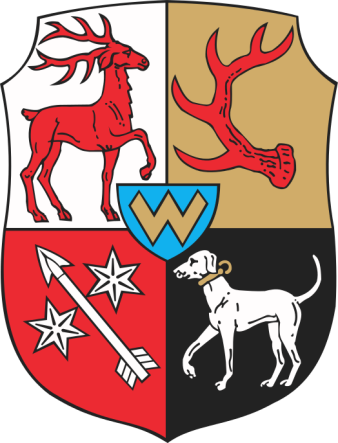 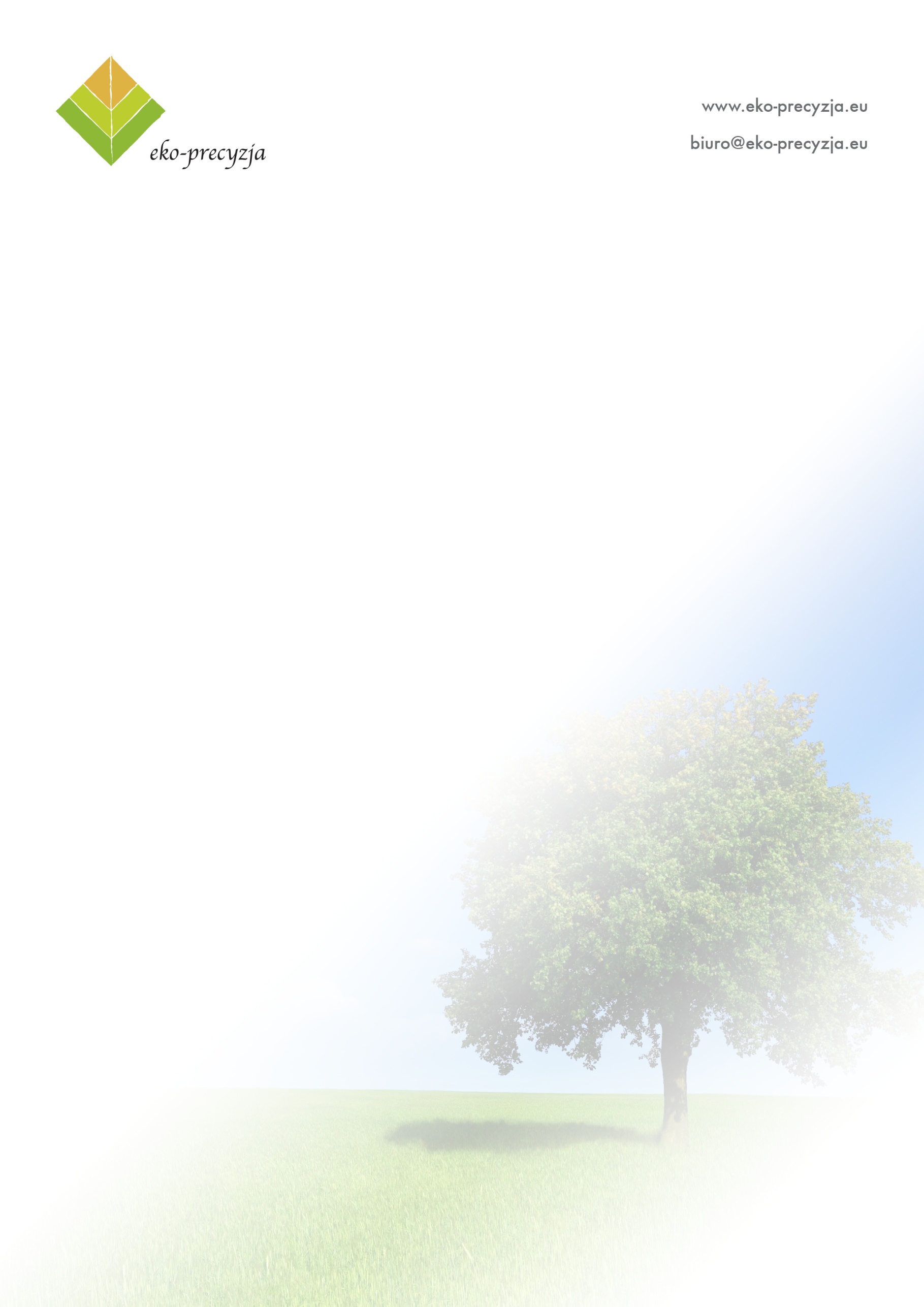 (stan na rok 2015)
Dokument współfinansowany w ramach  realizacji zadania wynikającegoz „Programu Oczyszczania Kraju z Azbestu na lata 2009-2032”ŻARY 2015LEGENDA:Usytuowanie:1 – dach,2 – elewacja,3 – zdeponowany.Rodzaj zabudowy:1 – budynek mieszkalny,2 – budynek gospodarczy,3 – budynek przemysłowy,4 – budynek użyteczności publicznej,5 – inny: zadaszenie, wiata, szopa, garaż,6 – zdeponowany,7 – rury azbestowo-cementowe.Rodzaj wyrobu:1 – płyty azbestowo-cementowe płaskie,2 – płyty azbestowo-cementowe faliste.Stopień pilności:1 – konieczne usunięcie,2 – ponowna kontrola stanu za rok,3 – ponowna kontrola stanu za 5 lat.PODSUMOWANIE:Na terenie Miasta Żary przeprowadzona została inwentaryzacja materiałów azbestowych metodą spisu z natury, mająca na celu określenie lokalizacji, stanu oraz ilości wyrobów zawierających azbest. Na podstawie uzyskanych informacji opracowane zostało tabelaryczne zestawienie obiektów, na których występuje azbest. W zestawieniu uwzględniono numery ewidencyjne obrębów. Zgodnie z obowiązującymi wytycznymi, w celu ustalenia ilości wyrobów zawierających azbest w jednostce wagowej, stosuje się wskaźnik przeliczeniowy, który wynosi 11 kg na każdy m2 eternitu. Przelicznik ten dotyczy pokryć dachowych i elewacyjnych, zawierających azbest. Z przedstawionych danych wynika, że wyroby zawierające azbest na terenie Miasta Żary to głównie faliste i płaskie płyty azbestowo-cementowe, służące jako pokrycie dachowe w budynkach mieszkalnych oraz budynkach zabudowy gospodarczej. Obiekty, w których znajdują się wyroby zawierające azbest na terenie Miasta Żary to głównie domy mieszkalne oraz budynki gospodarcze. Na terenie Miasta Żary w wyniku prowadzonej inwentaryzacji wyrobów zawierających azbest zidentyfikowano 95 161 kg wyrobów zawierających azbest. Daje to 8 651 m2 ww. materiałów. Zgodnie z treścią Programu Oczyszczania Kraju z Azbestu na lata 2009-2032 do roku 2032 należy usunąć i zutylizować wszystkie wyroby zawierające azbest zlokalizowane na terenie Miasta Żary. W celu wypełnienia tych zapisów należy usuwać 5 947,56 kg azbestu rocznie. Daje to ok. 540,68 m2 rocznie. Lp.MiastoUlicaNumer domuNumer działki ewidencyjnejObręb ewidencyjnyOsoba fizycznaRodzaj zabudowyRodzaj wyrobuJednostka miary wyrobuIlość wyrobu w jednostkach pierwotnychStopień pilnościŻary1  Maja ul.10193/1081102_1.0002022m2973ŻaryBieszczadzka ul.2349081102_1.0006122m223ŻaryBohaterów Getta ul.38130081102_1.0003052m2303ŻaryBohaterów Getta ul.45123/7081102_1.0003022m21263ŻaryBohaterów Getta ul.45123/7081102_1.0003052m2243ŻaryBohaterów Getta ul.45123/7081102_1.0003052m2353ŻaryBrzozowa ul.6539081102_1.0006122m2203ŻaryBrzozowa ul.9536081102_1.0006152m283ŻaryBrzozowa ul.9536081102_1.0006122m2403ŻaryBudowlanych ul.1B232/2081102_1.0001122m2403ŻaryBudowlanych ul.1A232/3081102_1.0001122m2403ŻaryBudowlanych ul.11845081102_1.0001152m23003ŻaryBudowlanych ul.11845081102_1.0001152m2803ŻaryBudowlanych ul.11845081102_1.0001152m2803ŻaryBudowlanych ul.11845081102_1.0001152m23003ŻaryCzereśniowa ul.5232/8081102_1.0001122m2203ŻaryDługosza ul.1A209/5081102_1.0002059kg20,73ŻaryDrzymały ul.9407081102_1.0001122m2203ŻaryDziewina ul.11645081102_1.0006132m2501Żarygen.  Pułaskiego ul.15288081102_1.0004122m2303Żarygen.  Pułaskiego ul.15288081102_1.0004122m2503Żarygen.  Pułaskiego ul.26324/2081102_1.0004122m2603Żarygen.  Pułaskiego ul.27291/1081102_1.0004122m2103Żarygen.  Pułaskiego ul.29301081102_1.0004122m2283Żarygen.  Pułaskiego ul.30331081102_1.0004152m2303Żarygen.  Pułaskiego ul.30331081102_1.0004152m2403Żarygen.  Pułaskiego ul.32332081102_1.0004122m2213Żarygen.  Pułaskiego ul.32332081102_1.0004122m283Żarygen.  Pułaskiego ul.34350081102_1.0004152m21003Żarygen.  Pułaskiego ul.38337081102_1.0004122m2403Żarygen.  Pułaskiego ul.60208081102_1.0004112m223ŻaryGłowackiego ul.28513081102_1.0001122m2453ŻaryGrunwaldzka ul.10173081102_1.0005122m2503ŻaryGrunwaldzka ul.24182081102_1.0005122m2453ŻaryGrunwaldzka ul.31465/4081102_1.0004112m2163ŻaryGrunwaldzka ul.31465/4081102_1.0004112m2303ŻaryGrunwaldzka ul.31465/4081102_1.0004112m283ŻaryGrunwaldzka ul.31465/4081102_1.0004112m223ŻaryHenryka  Wieniawskiego ul.-658/1081102_1.0001122m2403ŻaryHenryka  Wieniawskiego ul.-658/1081102_1.0001122m2343ŻaryHenryka  Wieniawskiego ul.-658/1081102_1.0001122m2423ŻaryHenryka  Wieniawskiego ul.-658/1081102_1.0001122m2383ŻaryHenryka  Wieniawskiego ul.-658/1081102_1.0001122m2463ŻaryHenryka  Wieniawskiego ul.-658/1081102_1.0001122m2503ŻaryHenryka  Wieniawskiego ul.-658/1081102_1.0001122m2303ŻaryHenryka  Wieniawskiego ul.-658/1081102_1.0001122m2213ŻaryHenryka  Wieniawskiego ul.-658/1081102_1.0001122m2403ŻaryHenryka  Wieniawskiego ul.-658/1081102_1.0001122m2423ŻaryHenryka  Wieniawskiego ul.-658/1081102_1.0001122m2323ŻaryHenryka  Wieniawskiego ul.-658/1081102_1.0001122m2363ŻaryHenryka  Wieniawskiego ul.-658/1081102_1.0001122m2403ŻaryHenryka  Wieniawskiego ul.-658/1081102_1.0001122m2383ŻaryHenryka  Wieniawskiego ul.-658/1081102_1.0001122m2383ŻaryHenryka  Wieniawskiego ul.-658/1081102_1.0001122m2183ŻaryHenryka  Wieniawskiego ul.-658/1081102_1.0001122m2323ŻaryHenryka  Wieniawskiego ul.-658/1081102_1.0001122m2363ŻaryHenryka  Wieniawskiego ul.-658/1081102_1.0001122m2383ŻaryHuculska ul.19A255/3081102_1.0006122m2303ŻaryHuculska ul.19272/2081102_1.0006122m2403ŻaryK.  Baczyńskiego ul.10112081102_1.0007112m21443ŻaryK.  Baczyńskiego ul.10112081102_1.0007122m2503ŻaryK.  Baczyńskiego ul.12-14110/1081102_1.0007152m293ŻaryK.  Baczyńskiego ul.15146/2081102_1.0007152m293ŻaryKaszubska ul.41832/4081102_1.0006152m22003ŻaryKaszubska ul.41832/4081102_1.0006122m263ŻaryKomuny Paryskiej ul.21905081102_1.0006152m233ŻaryKomuny Paryskiej ul.23906081102_1.0006152m2253ŻaryKomuny Paryskiej ul.34896081102_1.0006112m2303ŻaryKonarskiego ul.14368081102_1.0001122m2153ŻaryKonopnickiej ul.2562/2081102_1.0002052m263ŻaryKrucza ul.-516/1081102_1.0006122m2183ŻaryKrucza ul.-516/1081102_1.0006122m2143ŻaryKrucza ul.-516/1081102_1.0006122m2303ŻaryKrucza ul.-516/1081102_1.0006122m2143ŻaryKrucza ul.-516/1081102_1.0006122m283ŻaryKrucza ul.-516/1081102_1.0006122m2103ŻaryKrucza ul.-516/1081102_1.0006122m2153ŻaryKrucza ul.-516/1081102_1.0006122m2303ŻaryKrucza ul.-516/1081102_1.0006122m2163ŻaryKujawska ul.17125081102_1.0006122m2303ŻaryLelewela ul.4189081102_1.0005152m263ŻaryLelewela ul.4189081102_1.0005152m2123ŻaryLeśna ul.26772/4081102_1.0006152m2123ŻaryLubelska ul.-196081102_1.0007122m2203ŻaryLubelska ul.-196081102_1.0007152m243ŻaryLubelska ul.-196081102_1.0007122m2203ŻaryLubelska ul.-196081102_1.0007122m2353ŻaryLubelska ul.-196081102_1.0007122m2183ŻaryLubelska ul.-196081102_1.0007122m2303ŻaryLubelska ul.-196081102_1.0007122m2243ŻaryLubelska ul.-196081102_1.0007122m2303ŻaryLubelska ul.-196081102_1.0007122m2323ŻaryLubelska ul.-196081102_1.0007122m263ŻaryLubelska ul.-196081102_1.0007122m2503ŻaryLubelska ul.-196081102_1.0007122m2203ŻaryLubelska ul.-196081102_1.0007122m2453ŻaryLubelska ul.-196081102_1.0007122m2203ŻaryLubelska ul.-196081102_1.0007122m2253ŻaryLubelska ul.-196081102_1.0007152m2103ŻaryLubelska ul.-196081102_1.0007122m2403ŻaryLubelska ul.-196081102_1.0007122m2223ŻaryLubelska ul.-196081102_1.0007122m2303ŻaryLubelska ul.-196081102_1.0007122m2103ŻaryLudowa ul.37118081102_1.0001122m2453ŻaryLudowa ul.37118081102_1.0001122m2153ŻaryŁąkowa ul.4350081102_1.0005152m2403ŻaryMarcinkowskiego ul.5129/4081102_1.0001122m2153ŻaryMarcinkowskiego ul.5129/4081102_1.0001122m2453ŻaryMęczenników Oświęcimskich ul.3131/7081102_1.0007132m21201ŻaryMęczenników Oświęcimskich ul.15131/5081102_1.0007112m21153ŻaryMickiewicza ul.32667081102_1.0002112m233ŻaryModrzewiowa ul.1523/2081102_1.0006122m2243ŻaryModrzewiowa ul.6530081102_1.0006122m2303ŻaryModrzewiowa ul.6530081102_1.0006122m2403ŻaryMoniuszki ul.332/4081102_1.0002122m22003ŻaryMyśliwska ul.775/8081102_1.0002022m2533ŻaryOkrzei ul.57189081102_1.0006112m2103ŻaryOkrzei ul.63166/1081102_1.0006122m2303ŻaryOkrzei ul.63166/1081102_1.0006122m2223ŻaryOkrzei ul.106387/2081102_1.0007122m283ŻaryOkrzei ul.106387/2081102_1.0007122m2303ŻaryOkrzei ul.106387/2081102_1.0007122m2163ŻaryOkrzei ul.106387/2081102_1.0007122m223ŻaryOsadnicza ul.1266/1081102_1.0005122m21703ŻaryOsadnicza ul.12/164/1081102_1.0005152m2203ŻaryOsadnicza ul.25196/1081102_1.0005152m263ŻaryOsadnicza ul.25196/1081102_1.0005152m2123ŻaryPiastowska ul.10520/14081102_1.0001122m2803ŻaryPiastowska ul.1542081102_1.0001122m2703ŻaryPomorska ul.41369081102_1.0006122m2163ŻaryPomorska ul.42422/1081102_1.0006152m243ŻaryPomorska ul.81758081102_1.0006122m2303ŻaryPoznańska ul.322/14081102_1.0003122m2123ŻaryPoznańska ul.322/14081102_1.0003122m2553ŻaryPszenna ul.-93/5081102_1.0003152m2123ŻaryPszenna ul.-93/5081102_1.0003152m2163ŻaryPszenna ul.-93/5081102_1.0003152m2303ŻaryPszenna ul.-93/5081102_1.0003152m2103ŻaryPszenna ul.-93/5081102_1.0003152m2303ŻaryPszenna ul.-93/5081102_1.0003152m2243ŻaryPtasia ul.4305/5081102_1.0003122m21083ŻaryR.  Kalinowskiego ul.4A430/2081102_1.0002122m2503ŻarySerbska ul.263081102_1.0007122m2243ŻaryStrażacka ul.6289081102_1.0005122m2503ŻarySzkolna ul.3202081102_1.0006052m2283Żaryśw. Brata  Alberta ul.8249081102_1.0006152m2163ŻaryTatrzańska ul.12396081102_1.0006152m293ŻaryTatrzańska ul.37471/1081102_1.0006122m283ŻaryTatrzańska ul.37471/1081102_1.0006112m21603ŻaryTatrzańska ul.37471/1081102_1.0006112m21103ŻaryTatrzańska ul.-491081102_1.0006122m2303ŻaryTatrzańska ul.-491081102_1.0006122m2103ŻaryTatrzańska ul.-491081102_1.0006122m223ŻaryTatrzańska ul.-491081102_1.0006122m2283ŻaryTatrzańska ul.-491081102_1.0006122m2203ŻaryTatrzańska ul.-491081102_1.0006122m2103ŻaryTatrzańska ul.-491081102_1.0006122m2323ŻaryTatrzańska ul.-491081102_1.0006122m2303ŻaryWesterplatte ul.7374081102_1.0005122m2553ŻaryWesterplatte ul.7374081102_1.0005122m2903ŻaryWesterplatte ul.14364081102_1.0005152m2163ŻaryWiśniowa ul.10228081102_1.0001122m2803ŻaryWiśniowa ul.13222081102_1.0001122m2153ŻaryWitosa ul.28149/2081102_1.0006152m2153ŻaryWitosa ul.69A63/8081102_1.0006152m22103ŻaryWitosa ul.69A63/8081102_1.0006152m2103ŻaryWładysława Łokietka pl.11569/96081102_1.0002112m21303ŻaryWładysława Łokietka pl.11569/96081102_1.0002122m2203ŻaryWojska Polskiego al.31202081102_1.0005122m2363ŻaryWojska Polskiego al.55265/10081102_1.0004152m243ŻaryWojska Polskiego al.55265/10081102_1.0004152m2203ŻaryWojska Polskiego al.67265/4081102_1.0004122m2423ŻaryWojska Polskiego al.67265/4081102_1.0004152m2303ŻaryWojska Polskiego al.67265/4081102_1.0004122m2203ŻaryWojska Polskiego al.67265/4081102_1.0004111m22403ŻaryWojska Polskiego al.67265/4081102_1.0004122m2903ŻaryWojska Polskiego al.67265/4081102_1.0004122m2303ŻaryWojska Polskiego al.1029081102_1.0005152m2403ŻaryWojska Polskiego al.1029081102_1.0005122m2263ŻaryWojska Polskiego al.106467/2081102_1.0005122m22423ŻaryWojska Polskiego al.106467/2081102_1.0005122m21503ŻaryWojska Polskiego al.11229/1081102_1.0005122m2503ŻaryZgorzelecka ul.3374/1081102_1.0007122m21203ŻaryZgorzelecka ul.14A876081102_1.0006122m21003ŻaryZgorzelecka ul.14A876081102_1.0006122m2603ŻaryZgorzelecka ul.55671081102_1.0007122m2503ŻaryZgorzelecka ul.63668/1081102_1.0007122m2753ŻaryZgorzelecka ul.69641081102_1.0007152m2203ŻaryZwycięzców ul.13119/1081102_1.0007122m2403ŻaryZwycięzców ul.13119/1081102_1.0007122m2303ŻaryŻagańska934/3081102_1.0003052m288,081ŻaryŻeromskiego ul.1792081102_1.0002152m233ŻaryŻołnierska ul.4/3397081102_1.0004122m2203ŻaryŻołnierska ul.-448/1081102_1.0004022m22803ŻaryŻurawia ul.12176081102_1.0003152m283ŻaryŻytnia ul.1223081102_1.0003122m2183SUMA:SUMA:SUMA:SUMA:SUMA:SUMA:SUMA:SUMA:SUMA:kg95 161-